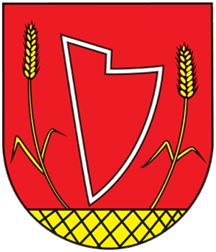 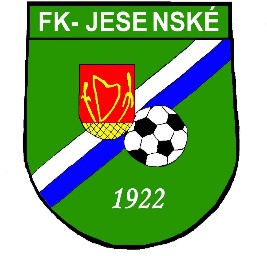             POZVÁNKA – 17.7.2021             MEGHÍVÓ – 2021.7.17.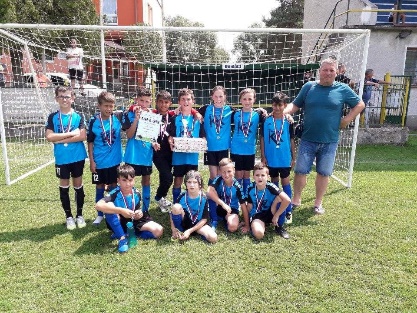 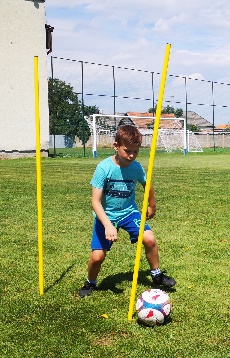              Doobeda / Délelőtt09:00 – Futbalový zápas U-9 – FK Jesenské – štadión 09:00 – Futbalový zápas U-11 – FK Jesenské – štadión 09:40 – Futbalový turnaj U-13 „Memoriál Júliusa Vargu“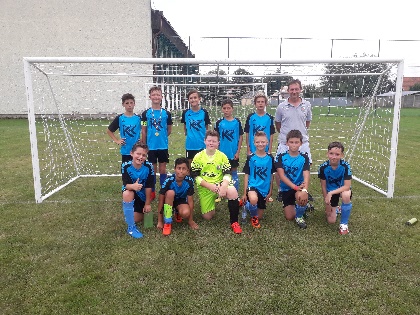 Varga Gyula U-13-as emléktornaFK Jesenské – FTC Fiľakovo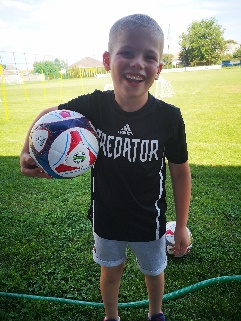 10:40 – Futbalový turnaj U-15 „Memoriál Júliusa Vargu“ Varga Gyula U-15-ös emléktornaFK Jesenské – FTC Fiľakovo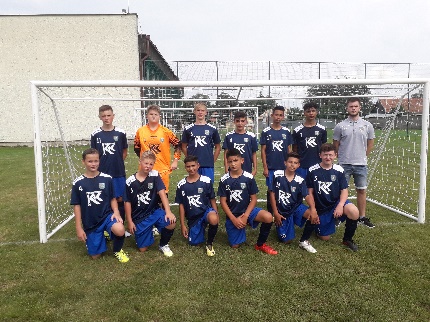 11:40 – Futbalový turnaj U-19 „Memoriál Júliusa Vargu“ Varga Gyula U-19-es emléktornaFK Jesenské – FTC FiľakovoO občerstvenie a detské atrakcie bude postarané!A frissítők és gyerek attrakciók biztosítva lesznek!                                               Poobede / DélutánFutbalový turnaj „Memoriál Ladislava Figeiho“ / „Figei László“ emléktorna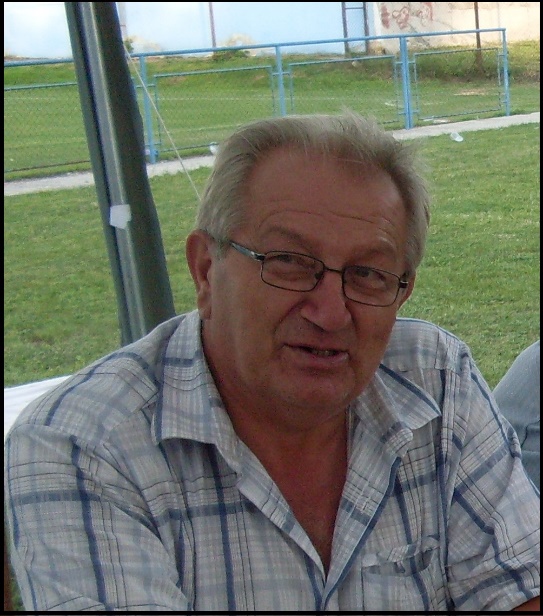 13:00 – OŠK Radzovce – FC 98 Hajnáčka14:15 – Otvorenie turnaja / A torna megnyitója14:20 – FK Jesenské – TJ – FK Veľký Blh15:35 – 15:55Slávnostné kladenie venca na hrob Ladislava Figeiho v miestnom cintoríne.Figei László sírjának megkoszorúzása a helyi temetőben.16:00 – Zápas o tretie miesto / Mérkőzés a harmadik helyért17:20 – Finále turnaja / A torna döntője18:45 – Slávnostné vyhodnotenie turnaja / A torna ünnepélyes kiértékelése